Year: 5/6Lesson 1 – TITLE Year: 5/6Lesson 1 – TITLE Year: 5/6Lesson 1 – TITLE Lesson objective: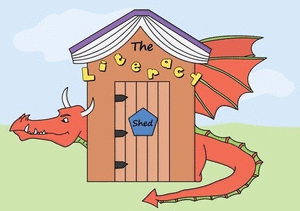 Lesson OneLesson objective:Lesson OneResourcesResourcesResourcesLesson objective:Lesson OneLesson objective:Lesson OneHook into Session/Opening ActivitiesLesson InputIndependentSimplifyExpectExpectExtendPlenaryFurther Teaching PointsYear: 5/6Lesson 1 – TITLE Year: 5/6Lesson 1 – TITLE Year: 5/6Lesson 1 – TITLE Lesson objective:Lesson OneLesson objective:Lesson OneResourcesResourcesResourcesLesson objective:Lesson OneLesson objective:Lesson OneHook into Session/Opening ActivitiesLesson InputIndependentSimplifyExpectExpectExtendPlenaryFurther Teaching Points